                                                                                                                                                                                                        О Т К Р Ы Т О Е    А К Ц И О Н Е Р Н О Е     О Б Щ Е С Т В О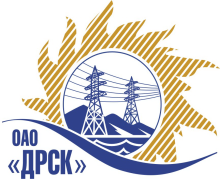 ПРОТОКОЛрассмотрения заявокПРЕДМЕТ ЗАКУПКИ:Способ и предмет закупки: Открытый электронный запрос предложений на право заключения Договора:  «Седельный тягач УРАЛ 6×6» для нужд филиала ОАО «ДРСК» «Амурские электрические сети» Закупка проводится  согласно ГКПЗ 2014г. раздела  2.2.2 «МТПиР»  № 2693 на основании указания ОАО «ДРСК» от  18.08.2014 г. № 205.Плановая стоимость:  3 400 000,00  руб. без учета НДСФорма голосования членов Закупочной комиссии: очно-заочная.ПРИСУТСТВОВАЛИ: 8 членов постоянно действующей Закупочной комиссии 2-го уровня.ВОПРОСЫ, ВЫНОСИМЫЕ НА РАССМОТРЕНИЕ ЗАКУПОЧНОЙ КОМИССИИ: О признании предложения несоответствующим условиям закупки О признании предложений соответствующими условиям закупки.О предварительной ранжировке предложенийО проведении переторжкиРАССМАТРИВАЕМЫЕ ДОКУМЕНТЫ:Протокол вскрытия конвертов от 25.09.2014г. № 507/МТПиР-ВИндивидуальное заключение Шахрая А.ГИндивидуальное заключение Моториной О.А.Индивидуальное заключение Лаптева И.А.ВОПРОС 1 «О признании предложения несоответствующим условиям закупки»ОТМЕТИЛИ:Участник ООО "Русская тройка" не предоставил информацию о наличии тахографа с блоком СКЗИ, что не соответствует требованиям технического задания п. 12. На дополнительный запрос о предоставлении данной информации ответ в установленные сроки не поступил.   Предлагается отклонить  данное предложение от дальнейшего рассмотрения. ВОПРОС 2 «О признании предложений соответствующими условиям закупки»ОТМЕТИЛИ:Предложения ООО "Авто Центр Самарагд" (675014 Амурская область, г. Благовещенск ул.Театральная,д.226), ЗАО "Уральская марка" (454091, г. Челябинск, пр. Ленина, д. 21-В, оф. 314), ООО "ГИРД-Автофургон" (456300, Челябинская область, г. Миасс, ул. Севастопольская, д. 1 А), ООО "УралазТехноЦентр" (660118, Красноярский край, г. Красноярск, Северное шоссе, д. 25, стр. 4) признаются удовлетворяющим по существу условиям закупки. Предлагается принять данные предложения к дальнейшему рассмотрению.ВОПРОС 3  «О предварительной ранжировке предложений»ОТМЕТИЛИ:В соответствии с требованиями и условиями, предусмотренными извещением о закупке и Закупочной документацией, предлагается предварительно ранжировать предложения следующим образом:ВОПРОС 4  «О проведении переторжки»ОТМЕТИЛИ:Учитывая результаты экспертизы предложений Участников закупки, Закупочная комиссия полагает целесообразным проведение переторжки. РЕШИЛИ:Признать предложения ООО "Авто Центр Самарагд" (675014 Амурская область, г. Благовещенск ул.Театральная,д.226), ЗАО "Уральская марка" (454091, г. Челябинск, пр. Ленина, д. 21-В, оф. 314), ООО "ГИРД-Автофургон" (456300, Челябинская область, г. Миасс, ул. Севастопольская, д. 1 А), ООО "УралазТехноЦентр" (660118, Красноярский край, г. Красноярск, Северное шоссе, д. 25, стр. 4) соответствующими условиям закупки.Отклонить предложение: ООО "Русская тройка"Утвердить предварительную ранжировку предложений Участников.место: ООО "Авто Центр Самарагд"место: ЗАО "Уральская марка" место: ООО "ГИРД-Автофургон"место: ООО "УралазТехноЦентр"3. Провести переторжку. - Пригласить к участию в переторжке участников ООО "Авто Центр Самарагд" (675014 Амурская область, г. Благовещенск ул.Театральная,д.226), ЗАО "Уральская марка" (454091, г. Челябинск, пр. Ленина, д. 21-В, оф. 314), ООО "ГИРД-Автофургон" (456300, Челябинская область, г. Миасс, ул. Севастопольская, д. 1 А), ООО "УралазТехноЦентр" (660118, Красноярский край, г. Красноярск, Северное шоссе, д. 25, стр. 4) - Определить форму переторжки: заочная. - Назначить переторжку на 15.10.2014 в 15:00 час. (благовещенского времени).           - Место проведения переторжки: ЭТП b2b-energo Техническому секретарю Закупочной комиссии уведомить участников, приглашенных к участию в переторжке о принятом комиссией решении.ДАЛЬНЕВОСТОЧНАЯ РАСПРЕДЕЛИТЕЛЬНАЯ СЕТЕВАЯ КОМПАНИЯУл.Шевченко, 28,   г.Благовещенск,  675000,     РоссияТел: (4162) 397-359; Тел/факс (4162) 397-200, 397-436Телетайп    154147 «МАРС»;         E-mail: doc@drsk.ruОКПО 78900638,    ОГРН  1052800111308,   ИНН/КПП  2801108200/280150001№ 507/МТПиР-Р               город  Благовещенск«_10_» октября 2014г.Место в предварительной ранжировкеНаименование участниковЦена, в руб. без НДСНеценовая предпочтительность (в баллах на балльной шкалеот 3до 5)1 местоООО "Авто Центр Самарагд" 3 296 610,173,62 местоЗАО "Уральская марка" 3 395 762,713,253 место ООО "ГИРД-Автофургон" 3 728 813,563,204 местоООО "УралазТехноЦентр" 3 857 245,003,0Ответственный секретарь Закупочной комиссии 2 уровня ОАО «ДРСК»____________________О.А. МоторинаТехнический секретарь Закупочной комиссии 2 уровня ОАО «ДРСК»____________________      Г.М. Терёшкина